Calendar 18/19Hertfordshire LeaguesH&D (North League)Hertfordshire Knock Out Competitions  (Round 1 Only)B.S.C.C. In House Competitions  (to be confirmed)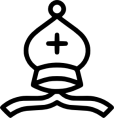 B.S.C.C.The Bishop’s Stortford Chess Club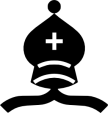 2Thu 11-Oct-2018Bishops Stortford 1Watford 22Mon 15-Oct-2018Letchworth & Hitchin 1Bishops Stortford 12Thu 15-Nov-2018Bishops Stortford 1Stevenage 12Tue 11-Dec-2018Welwyn Hatfield Chess Forum 1Bishops Stortford 12Thu 17-Jan-2019Bishops Stortford 1St Albans 22Thu 24-Jan-2019Bishops Stortford 1Letchworth & Hitchin 22Mon 11-Feb-2019Watford 2Bishops Stortford 12Mon 04-Mar-2019Stevenage 1Bishops Stortford 12Thu 21-Mar-2019Bishops Stortford 1Welwyn Hatfield Chess Forum 12Mon 01-Apr-2019Letchworth & Hitchin 2Bishops Stortford 12Mon 15-Apr-2019St Albans 2Bishops Stortford 12Thu 09-May-2019Bishops Stortford 1Letchworth & Hitchin 13Mon 08-Oct-2018Watford 3Bishops Stortford 23Mon 26-Nov-2018Royston 2Bishops Stortford 23Thu 06-Dec-2018Bishops Stortford 2Welwyn Hatfield Chess Forum 23Thu 03-Jan-2019Bishops Stortford 2Hertford 23Wed 09-Jan-2019Little Heath 2Bishops Stortford 23Tue 22-Jan-2019Borehamwood 1Bishops Stortford 23Thu 07-Feb-2019Bishops Stortford 2Royston 23Tue 26-Feb-2019Welwyn Hatfield Chess Forum 2Bishops Stortford 23Thu 04-Apr-2019Bishops Stortford 2Borehamwood 13Tue 16-Apr-2019Hertford 2Bishops Stortford 23Thu 16-May-2019Bishops Stortford 2Little Heath 23Thu 23-May-2019Bishops Stortford 2Watford 35Mon 01-Oct-2018Royston 3Bishops Stortford 35Mon 22-Oct-2018Stevenage 3Bishops Stortford 35Thu 22-Nov-2018Bishops Stortford 3Hertford 35Mon 10-Dec-2018Letchworth & Hitchin 3Bishops Stortford 35Tue 08-Jan-2019Rothamsted 1Bishops Stortford 35Thu 31-Jan-2019Bishops Stortford 3Letchworth & Hitchin 35Tue 05-Feb-2019Hertford 3Bishops Stortford 35Thu 28-Feb-2019Bishops Stortford 3Royston 35Mon 18-Mar-2019St Albans 5Bishops Stortford 35Thu 28-Mar-2019Bishops Stortford 3Rothamsted 15Thu 11-Apr-2019Bishops Stortford 3Stevenage 35Thu 02-May-2019Bishops Stortford 3St Albans 5Tue 09-Oct-2018  Hertford  Hertford       Bishops Stortford       Bishops StortfordThu 29-Nov-2018Thu 29-Nov-2018Bishops StortfordBishops StortfordRoystonRoystonRoystonThu 13-Dec-2018Thu 13-Dec-2018Bishops StortfordBishops StortfordHoddesdonHoddesdonHoddesdonMon 17-Dec-2018Mon 17-Dec-2018StevenageStevenageBishops StortfordBishops StortfordBishops StortfordThu 10-Jan-2019Thu 10-Jan-2019Bishops StortfordBishops StortfordWelwyn Hatfield Chess ForumWelwyn Hatfield Chess ForumWelwyn Hatfield Chess ForumThu 14-Feb-2019Thu 14-Feb-2019HoddesdonHoddesdonBishops StortfordBishops StortfordBishops StortfordThu 21-Feb-2019Thu 21-Feb-2019Bishops StortfordBishops StortfordStevenageStevenageStevenageMon 01-Apr-2019Mon 01-Apr-2019RoystonRoystonBishops StortfordBishops StortfordBishops StortfordTue 09-Apr-2019Tue 09-Apr-2019Welwyn Hatfield Chess ForumWelwyn Hatfield Chess ForumBishops StortfordBishops StortfordBishops StortfordThu 25-Apr-2019Thu 25-Apr-2019Bishops StortfordBishops StortfordHertfordHertfordHertfordSemiFinalSemiFinalSemiFinalRussellThu 01-Nov-2018Bishops StortfordHertfordSharpTue 02-Oct-2018HertfordBishops StortfordBishops StortfordU140Thu 08-Nov-2018Bishops StortfordWelwyn Hatfield Chess ForumWelwyn Hatfield Chess ForumU120Mon 15-Oct-2018St AlbansBishops StortfordBishops StortfordSimultaneousThu 04-Oct-2018All V IeuanAll V IeuanOrganiser: Ieuan WardOrganiser: Ieuan WardBlitz ChallengeThu 25-Oct-20185 Minute Chess5 Minute ChessOrganisers: The HeffersOrganisers: The HeffersRapid PlaySat 09-Mar-20195 Round Swiss5 Round SwissOrganiser: Adam HirstOrganiser: Adam HirstOrganiser: Adam HirstOrganiser: Adam HirstConsultation MatchThu 14-Mar-20192 Competing Teams2 Competing TeamsOrganiser: Pete JurdOrganiser: Pete JurdOrganiser: Pete JurdOrganiser: Pete Jurd